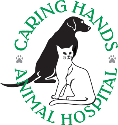 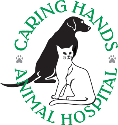 Animal Poison Control (charges apply)888-426-4435Arlington County Animal Control703-931-9241ASPCA888-426-4435Fairfax County Animal Shelter703-830-1100Fairfax County Animal Control703-830-3310Falls Church Animal Control703-248-5172Human Poison Control202-625-3333Loudoun County Animal Shelter703-777-0406Prince William Animal Shelter703-792-6465Vienna City Animal Control703-255-6377Washington Humane Society202-576-6664Wildlife Rescue703-440-0800